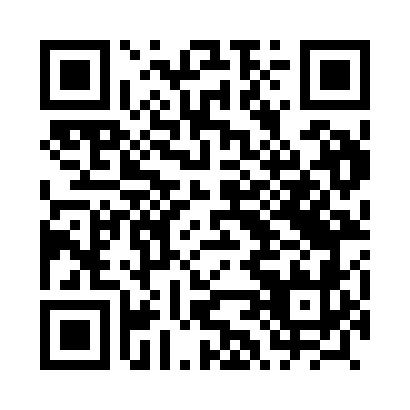 Prayer times for Fornetka, PolandMon 1 Apr 2024 - Tue 30 Apr 2024High Latitude Method: Angle Based RulePrayer Calculation Method: Muslim World LeagueAsar Calculation Method: HanafiPrayer times provided by https://www.salahtimes.comDateDayFajrSunriseDhuhrAsrMaghribIsha1Mon3:516:0012:324:577:059:052Tue3:485:5712:314:597:079:083Wed3:455:5512:315:007:099:104Thu3:415:5212:315:027:109:135Fri3:385:5012:305:037:129:166Sat3:355:4712:305:047:149:187Sun3:315:4512:305:067:169:218Mon3:285:4212:305:077:189:249Tue3:245:4012:295:087:209:2710Wed3:215:3812:295:107:229:2911Thu3:175:3512:295:117:249:3212Fri3:145:3312:295:127:259:3513Sat3:105:3012:285:137:279:3814Sun3:075:2812:285:157:299:4115Mon3:035:2612:285:167:319:4416Tue2:595:2312:285:177:339:4717Wed2:555:2112:275:187:359:5018Thu2:525:1912:275:207:379:5419Fri2:485:1612:275:217:399:5720Sat2:445:1412:275:227:4110:0021Sun2:405:1212:275:237:4210:0422Mon2:365:0912:265:257:4410:0723Tue2:315:0712:265:267:4610:1024Wed2:275:0512:265:277:4810:1425Thu2:235:0312:265:287:5010:1826Fri2:185:0012:265:297:5210:2127Sat2:154:5812:255:317:5410:2528Sun2:144:5612:255:327:5610:2929Mon2:134:5412:255:337:5710:2930Tue2:124:5212:255:347:5910:30